Doppelsieg für Lukas KraußeBeim ersten Teil der Saarländischen Meisterschaften in Rehlingen siegte Lukas Krauße vom TV Bliesen souverän in 23,03sec über die 200m Sprintstrecke. Im anschließenden Kugelstoßwettbewerb war die Entscheidung wesentlich spannender. Sein stärkster Konkurrent führte fünf  Versuche lang das Gesamtklassement an. Im letzten Versuch gelang es Lukas mit 13,39m die Führung zu übernehmen und am Ende reichten Ihm 8 cm Vorsprung zur zweiten Goldmedaille. Beide Leistungen stellen auch seine persönlichen Bestleistungen dar.Die 14–jährigen Schülerinnen des TV Bliesen konnten ebenfalls im Kugelstoßen überzeugen. Katharina Demuth holte sich den zweiten Platz mit 9,32m. Chiara Rein (8,79m) und Charlotte Comtesse (8,78m) belegten die Plätze vier und fünf. Einen weiteren Podest Platz konnte sich Charlotte im 80m Hürdenlauf sichern. Sie kam mit 12,99 sec ins Ziel und hatte nur zwei hundertstel Rückstand auf Platz zwei. In den nächsten Wochen folgen noch zwei weitere Teile der Saarländischen Meisterschaften, die wegen den Hygieneauflagen auf mehrere Termine verteilt wurden.  Hier liebäugelt der ein oder andere Athlet des TV Bliesen mit weiteren Podest Plätzen, was angesichts der guten Trainingsleistung durchaus realistisch erscheint.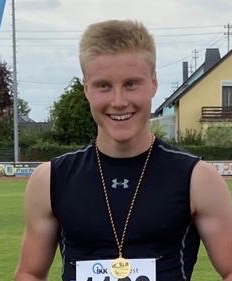 